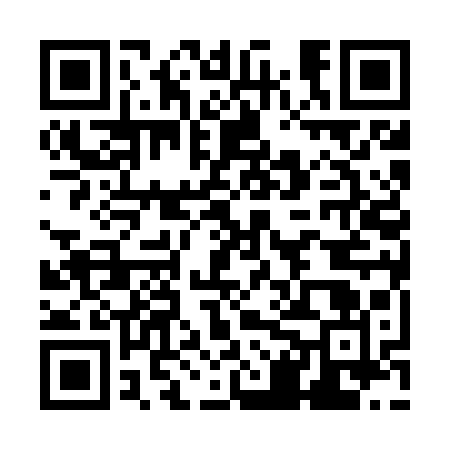 Ramadan times for Ruudikula, EstoniaMon 11 Mar 2024 - Wed 10 Apr 2024High Latitude Method: Angle Based RulePrayer Calculation Method: Muslim World LeagueAsar Calculation Method: HanafiPrayer times provided by https://www.salahtimes.comDateDayFajrSuhurSunriseDhuhrAsrIftarMaghribIsha11Mon4:304:306:4412:274:066:116:118:1712Tue4:274:276:4112:274:086:146:148:2013Wed4:234:236:3812:264:106:166:168:2214Thu4:204:206:3512:264:126:186:188:2515Fri4:174:176:3212:264:146:216:218:2816Sat4:144:146:2912:254:166:236:238:3017Sun4:104:106:2612:254:186:256:258:3318Mon4:074:076:2412:254:196:276:278:3619Tue4:034:036:2112:254:216:306:308:3920Wed4:004:006:1812:244:236:326:328:4121Thu3:573:576:1512:244:256:346:348:4422Fri3:533:536:1212:244:276:376:378:4723Sat3:493:496:0912:234:286:396:398:5024Sun3:463:466:0612:234:306:416:418:5325Mon3:423:426:0412:234:326:436:438:5626Tue3:383:386:0112:234:346:466:468:5927Wed3:353:355:5812:224:356:486:489:0228Thu3:313:315:5512:224:376:506:509:0529Fri3:273:275:5212:224:396:526:529:0830Sat3:233:235:4912:214:416:556:559:1131Sun4:194:196:461:215:427:577:5710:151Mon4:154:156:441:215:447:597:5910:182Tue4:114:116:411:205:468:018:0110:213Wed4:074:076:381:205:478:048:0410:254Thu4:034:036:351:205:498:068:0610:285Fri3:583:586:321:205:518:088:0810:326Sat3:543:546:291:195:528:108:1010:357Sun3:503:506:271:195:548:138:1310:398Mon3:453:456:241:195:558:158:1510:439Tue3:403:406:211:185:578:178:1710:4710Wed3:363:366:181:185:598:198:1910:51